Smlouva o zajištění náhradního plnění uzavřená pro rok 2023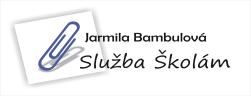 Jarmila Bambulova - Služba školám, Chýnovská 163, 391 56 TáborIČ: 87501848								( dále dodavatel ) Uzavřeli následující smlouvu s Adresa: Základní škola a Mateřská škola Tábor – Čekanice, Průběžná 116Průběžná 116 390 02 TáborKontaktní osoba: xxxxxxxxxxxxxxxxxxxxxxxxIČ: 75001209( dále odběratel )Předmět smlouvyZajištění náhradního plnění podle § 81 zákona o zaměstnanosti č. 435/2004 Sb.novelizovaného dne 22. 11. 2011 a to dodávkou zboží.Odběratela) Odběratel požaduje na dodavateli zprostředkovat náhradní plnění ve výši 150 000 Kč (bez DPH) slovy jednostopadesáttisíc korun za zajišťování dodávek zboží.b) Odběratel zajistí, že bude potvrzovat do elektronické evidence MPSV dodavatelem zadanou výši uhrazené faktury za dodané zboží na této e-mailové adrese: xxxxxxxxxxxxxxxxc) Odběratel zajistí, potvrzení automaticky generované zprávy s odkazem na potvrzení dodávky nejdéle do 30 dnů od doručení na výše uvedenou  e-mailovou adresu podle odst. II.b . d) Odběratel bere na vědomí, že jím nepotvrzená faktura podle odst. II.b znamená, že tuto fakturu nemůže zahrnout do hodnoty poskytnutého náhradního plnění.III.   Dodavatela) Dodavatel se zavazuje, že zajistí náhradní plnění ve výši podle odst.II.a. této smlouvy. Dodavatel zároveň tímto výslovně ujišťuje odběratele, že výše tohoto plnění je v souladu s příslušnými ustanoveními právních předpisů o zaměstnanosti a dalšími obecně závaznými předpisy.b) Dodavatel zajistí v souladu s novelou č.206/2017 Sb. Zákona o zaměstnanosti č. 435/2004 Sb. vložení příslušných údajů odběratele do elektronické evidence, a to plnění povinného podílu zaměstnávání osob se zdravotním postižením a dále vždy do 30 dnů od zaplacení zmíněného plnění , a to včetně zadání e-mailové adresy odběratele , na kterou bude odeslána automaticky generovaná zpráva s odkazem na potvrzení dodávky. c) Dodavatel se zavazuje plnit povinnosti vyplývající z výše uvedené novely. V případě, že dodavatel  prokazatelně zanedbá svoje povinnosti a odběrateli následkem toho vznikne finanční újma ve formě sankcí ze strany státních orgánů, je dodavatel povinen uhradit sankce odběrateli v plné výši.IV.   Společné ustanoveníSmlouva se uzavírá na období do 31. 12. 2023 Smlouva nabývá platnosti dnem podepsání.c) Podstatné změny této smlouvy, které jsou zejména výše náhradního plnění (odst.II.a) a e-mailová adresa (odst. II. b) budou řešeny dodatkem smlouvy.d)  Smlouva je vytištěna ve dvou výtiscích, které mají platnost originálu. Smluvní strany prohlašují, že si text smlouvy přečetli a s jejím obsahem souhlasí.V .Táboře  dne 29.března 2023………………………………………………………                                                                                             ……………………………………………………….                                                                            dodavatel – Jarmila Bambulová                                                                                                                          odběratel